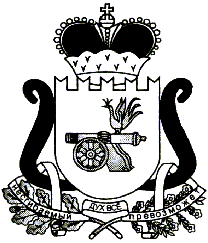 АДМИНИСТРАЦИЯ МУНИЦИПАЛЬНОГО ОБРАЗОВАНИЯ«ЕЛЬНИНСКИЙ РАЙОН» СМОЛЕНСКОЙ ОБЛАСТИП О С Т А Н О В Л Е Н И Еот  27.01.2015 № 32г. ЕльняОб утверждении муниципальной программы «Управление имуществом и земельными ресурсами муниципального образования «Ельнинский район» Смоленской области на 2015-2020 годы»В соответствии с Бюджетным кодексом Российской Федерации, в целях реализации Федерального закона от 24.07.2007 № 209-ФЗ «О развитии малого и среднего предпринимательства в Российской Федерации», постановлением Администрации муниципального образования «Ельнинский район» Смоленской области от 21.10.2013 № 615 «Об утверждении порядка разработки и реализации муниципальных программ Ельнинского района Смоленской области», Администрация муниципального образования «Ельнинский район» Смоленской областип о с т а н о в л я е т :Утвердить прилагаемую муниципальную программу «Управление имуществом и земельными ресурсами муниципального образования «Ельнинский район» Смоленской области на 2015-2020 годы» (далее – Программа).Отделу экономического развития, прогнозирования, имущественных 
и земельных отношений Администрации муниципального образования «Ельнинский район» Смоленской области обеспечить выполнение основных мероприятий Программы.Финансовому управлению Администрации муниципального образования «Ельнинский район» Смоленской области обеспечить финансирование Программы в пределах средств, предусмотренных в бюджете муниципального образования «Ельнинский район» Смоленской области на ее реализацию на соответствующий год в период с 2015 по 2020 годы.Контроль за исполнением настоящего постановления возложить на заместителя Главы Администрации муниципального образования «Ельнинский район» Смоленской области В.П. Гринкеева.Глава Администрации муниципальногообразования «Ельнинский район»						          Смоленской области 				                     		   Н.Д. Мищенков